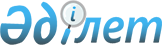 Об определении сроков действия инвестиционных налоговых преференцийПостановление Правительства Республики Казахстан от 5 декабря 2008 года № 1144      В соответствии с пунктом 3 статьи 14 Закона Республики Казахстан от 8 января 2003 года "Об инвестициях" Правительство Республики Казахстан ПОСТАНОВЛЯЕТ : 



      1. Определить следующие сроки действия инвестиционных налоговых преференций, предоставляемых акционерному обществу "KUN Renewables" (КУН Реньюблс) по инвестиционному проекту "Строительство завода по производству поликристаллического кремния": 

      по корпоративному подоходному налогу - 10 (десять) календарных лет с момента ввода в эксплуатацию фиксированных активов; 

      по налогу на имущество - 5 (пять) лет с момента ввода в эксплуатацию фиксированных активов. 



      2. Настоящее постановление вводится в действие со дня подписания.        Премьер-Министр 

      Республики Казахстан                       К. Масимов 
					© 2012. РГП на ПХВ «Институт законодательства и правовой информации Республики Казахстан» Министерства юстиции Республики Казахстан
				